Tarifverträge für das Baugewerbe 2018/2019Gewerbliche Arbeitnehmer und Angestellte/PoliereVerlagsgesellschaft Rudolf Müller GmbH & Co. KGKundenservice: 65341 EltvilleTelefon: 06123 9238-258		                                        Telefax: 06123 9238-244rudolf-mueller@vuservice.de				www.baufachmedien.deDie Neuauflage der bewährten Tarifbroschüre enthält alle nach dem Ergebnis der aktuellen Tarifverhandlungen im Baugewerbe geltenden Tarifverträge und zahlreiche für das Baugewerbe wichtige Gesetzestexte in ihrer jeweils aktuellen Fassung.Die „Tarifverträge für das Baugewerbe 2018/2019“ enthalten folgende gesetzliche und tarifliche Neuregelungen:neue Lohn- und Gehaltstarifverträge und neuer Tarifvertrag Mindestlohn sowie neue Fassungen der Tarifverträge über die Gewährung eines 
13. Monatseinkommens nach der Tarifrunde 2018neue Fassungen des Dritten Buches Sozialgesetzbuch – Arbeitsförderung (Auszug), der Arbeitsstättenverordnung und der Baustellenverordnungneu aufgenommen wurden die Tarifempfehlung zur Eingruppierung von Angestellten mit Bachelor- oder Master-Abschluss (FH), die Vereinbarung zur Einführung einer Öffnungsklausel in dem Tarifvertrag für das wärme-, kälte- und schallschutztechnische Gewerbe, der Tarifvertrag für den Eisenbahnoberbau und der Tarifvertrag für Fertigbaubetriebe des BaugewerbesErgänzung der Einschränkungen der Allgemeinverbindlicherklärung der Tarifverträge des BaugewerbesDie Tarifbroschüre steht erstmals unter redaktioneller Leitung von RA Heribert Jöris.1.691 Zeichen / Juli 2018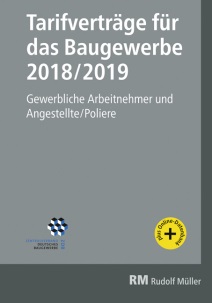 Hrsg.: Zentralverband Deutsches Baugewerbe e.V.Von RA Heribert Jöris.2018. DIN A5. Kartoniert. 380 Seiten.EURO 39,–  
ISBN Buch: 978-3-481-03716-1
ISBN E-Book: 978-3-481-03717-8